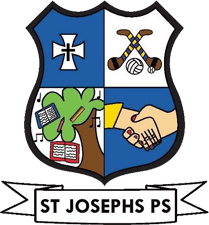 Enrolment Application Form - 2023/2024 Pupil’s First Name: _________________________   Surname: ____________________________  Date of Birth: _________________________   	Gender: ______________________________  Address (at which the applicant resides): _____________________________________________ ________________________________________________________________________________Name and class of Sibling(s) currently enrolled: ________________________________________ Parish in which the applicant resides:  ________________________________________________ Parent(s)/Guardian(s) Details: Name: ______________________________________ [  ] Parent [  ] Custodian [  ] Legal Guardian Address: ________________________________________________________________________Home Tel. ________________ Mobile __________________ Email. ________________________Name: ______________________________________ [  ] Parent [  ] Custodian [  ] Legal Guardian Address: ________________________________________________________________________ _______________________________________________________________________________Home Tel. ________________ Mobile __________________ Email. ________________________ Signature 1: ________________________     	Signature 2: _______________________ Date:		_________________			Date:		_________________ Completed enrolment applications must be returned to St. Joseph’s PS no later than closing time (2.35p.m.) on Thursday 16th February 2023.For all information relating to our Enrolment Process, please refer to School Website  Please indicate which placement you are applying forMainstreamSeoda; ASD ClassPlease indicate which placement you are applying for